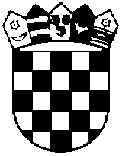 REPUBLIKA HRVATSKA				 			Zrakoplovna tehnička škola			        Rudolfa Perešina		 		 Temeljem članka 107. Zakona o odgoju i obrazovanju u osnovnoj i srednjoj školi( NN 87/08,86/09, 92/10 ,105/10 , 90/11 , 16/12 i 86/12,94/13,152/14 i 7/17) raspisuje seN A T J E Č A Jza prijem u radni odnos1.	Stručni suradnik/ce -pedagog/inja, jedan (1) izvršitelj/ica , na određeno puno radno vrijeme do povratka nenazočne radniceUz uvjete propisane Zakonom o odgoju i obrazovanju u osnovnoj i srednjoj školi ( NN 87/08 , 86/09 , 92/10 , 105/10 , 90/11 , 16/12 , 86/12,94/13 , 152/14 i 7/17 ), ostali uvjeti su:	- visoka stručna sprema  ( prof. pedagogije )Uz pisanu prijavu za sudjelovanje na natječaju potrebno je priložiti sljedeću dokumentaciju: životopis , domovnicu , dokaz o stupnju i vrsti stručne spreme ,elektronički zapis s HZMO,  uvjerenje o nekažnjavanju ne starije od 6 mjeseci ( u smislu članka 106. Zakona o odgoju i obrazovanju u osnovnoj i srednjoj školi).Isprave se prilažu isključivo u preslikama, koje se neće vraćati.Ako kandidat ostvaruju pravo prednosti pri zapošljavanju na temelju  članka 102. stavka 1-3 Zakona o pravima hrvatskih branitelja iz Domovinskog rata i članova njihovih obitelji (Narodne novine, 121/17) dužan je u prijavi na natječaj pozvati se na to pravo i priložiti sve dokaze o ispunjavanju traženih uvjeta navedenih u slijedećem linkuhttps://branitelji.gov.hr/UserDocsImages//NG/12%20Prosinac/Zapo%C5%A1ljavanje//Popis%20dokaza%20za%20ostvarivanje%20prava%20prednosti%20pri%20zapo%C5%A1ljavanju.pdfAko kandidati ostvaruju pravo prednosti pri zapošljavanju na temelju nekog drugog posebnog zakona, dužni su u prijavi na natječaj pozvati se na to pravo i priložiti preslike rješenja ili potvrde o priznatom pravu i svu ostalu dokumentaciju na osnovu koje ostvaruju pravo prednosti.Na natječaj se mogu javiti osobe oba spola sukladno članku 13. Zakona o ravnopravnosti spolova.Prijavnu dokumentaciju dostaviti na slijedeću adresu:		Zrakoplovna tehnička škola Rudolfa Perešina		 10 410 Velika Gorica, Rudolfa Fizira 6		s naznakom „ za natječaj –Stručni suradnik/ca pedagog/injaRok za podnošenje prijave  je osam ( 8 ) dana od objave natječaja (zaključno sa 30.1.2018 godine).Nepotpune i nepravovremene prijave neće se razmatrati. Ovaj natječaj objavljuje se na mrežnim stranicama i oglasnim pločama HZZ-a te mrežnim stranicama i oglasnoj ploči Zrakoplovne tehničke škole Rudolfa Perešina.Rezultati natječaja biti će objavljeni na web stranici Zrakoplovne tehničke škole Rudolfa Perešina.Oglasna ploča Škole.22.01.2018.